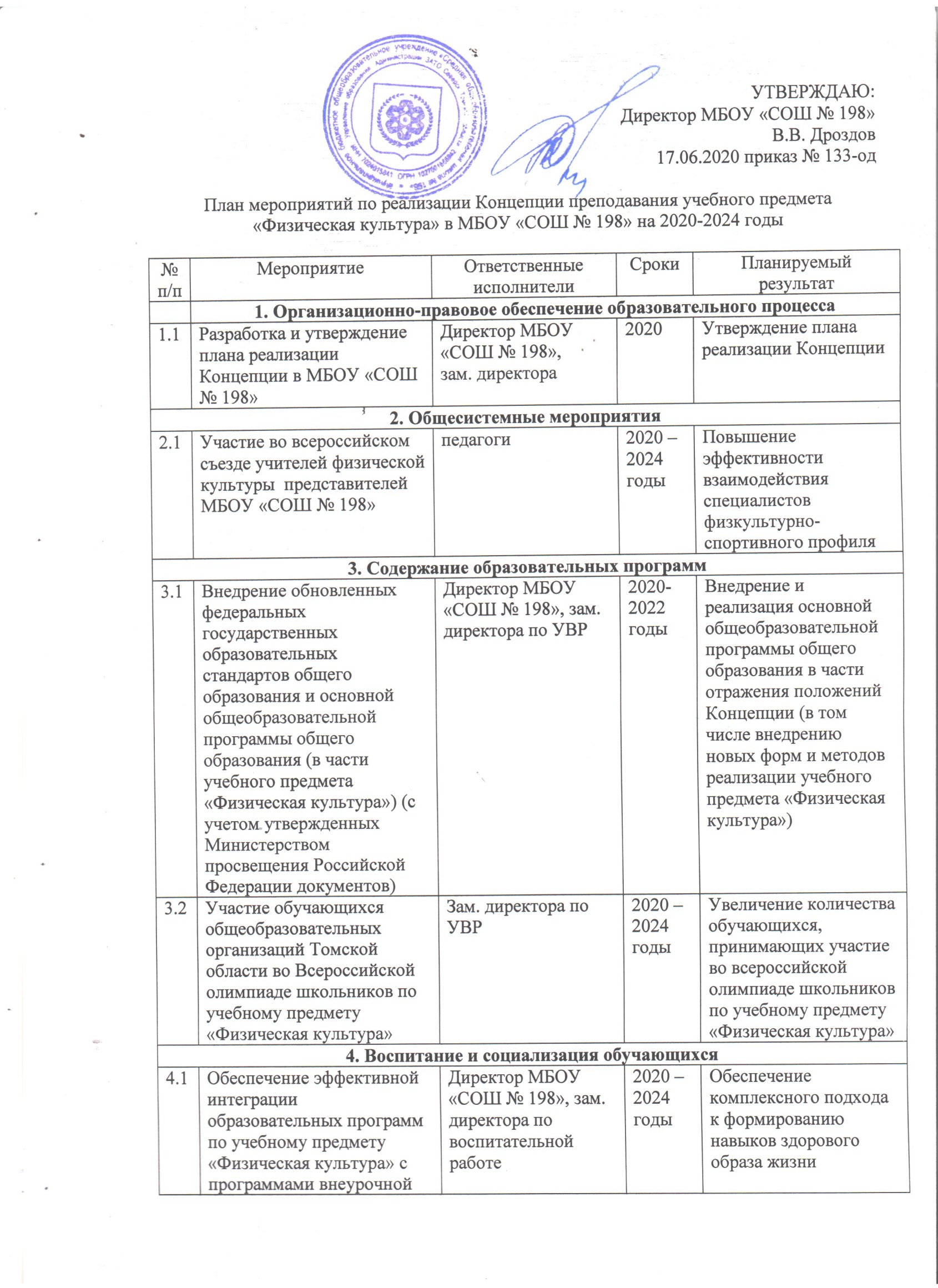 УтверждАЮ: Директор МБОУ «СОШ № 198»В.В. Дроздов17.06.2020 приказ № 133-одПлан мероприятий по реализации Концепции преподавания учебного предмета «Физическая культура» в МБОУ «СОШ № 198» на 2020-2024 годы №п/пМероприятиеОтветственные исполнителиСрокиПланируемый результат1. Организационно-правовое обеспечение образовательного процесса1. Организационно-правовое обеспечение образовательного процесса1. Организационно-правовое обеспечение образовательного процесса1. Организационно-правовое обеспечение образовательного процесса1.1Разработка и утверждение плана реализации Концепции в МБОУ «СОШ № 198»Директор МБОУ «СОШ № 198», зам. директора 2020Утверждение плана реализации Концепции 2. Общесистемные мероприятия2. Общесистемные мероприятия2. Общесистемные мероприятия2. Общесистемные мероприятия2. Общесистемные мероприятия2.1Участие во всероссийском съезде учителей физической культуры  представителей МБОУ «СОШ № 198»педагоги2020 – 2024 годыПовышение эффективности взаимодействия специалистов физкультурно-спортивного профиля3. Содержание образовательных программ3. Содержание образовательных программ3. Содержание образовательных программ3. Содержание образовательных программ3. Содержание образовательных программ3.1Внедрение обновленных федеральных государственных образовательных стандартов общего образования и основной общеобразовательной программы общего образования (в части учебного предмета «Физическая культура») (с учетом утвержденных Министерством просвещения Российской Федерации документов)Директор МБОУ «СОШ № 198», зам. директора по УВР2020-2022 годыВнедрение и реализация основной общеобразовательной программы общего образования в части отражения положений Концепции (в том числе внедрению новых форм и методов реализации учебного предмета «Физическая культура»)3.2Участие обучающихся общеобразовательных организаций Томской области во Всероссийской олимпиаде школьников по учебному предмету «Физическая культура»Зам. директора по УВР2020 – 2024 годыУвеличение количества обучающихся, принимающих участие во всероссийской олимпиаде школьников по учебному предмету «Физическая культура»4. Воспитание и социализация обучающихся4. Воспитание и социализация обучающихся4. Воспитание и социализация обучающихся4. Воспитание и социализация обучающихся4. Воспитание и социализация обучающихся4.1Обеспечение эффективной интеграции образовательных программ по учебному предмету «Физическая культура» с программами внеурочной деятельности, воспитания обучающихсяДиректор МБОУ «СОШ № 198», зам. директора по воспитательной работе2020 – 2024 годыОбеспечение комплексного подхода к формированию навыков здорового образа жизни5. Обеспечение условий реализации образовательного процесса5. Обеспечение условий реализации образовательного процесса5. Обеспечение условий реализации образовательного процесса5. Обеспечение условий реализации образовательного процесса5. Обеспечение условий реализации образовательного процесса5.1Участие в целевых семинарах, мастер-классах по обновлению форм, методов, средств обучения в преподавании учебного предмета «Физическая культура»Директор МБОУ «СОШ № 198», зам. директора по УВР2024 годПовышение профессиональных компетенций педагогических работников5.2Обновление материально-технической базы, спортивного инвентаря Директор МБОУ «СОШ № 198»2020 – 2024 годыОбновление материально-технической базы, спортивного инвентаря6. Дополнительное образование обучающихся6. Дополнительное образование обучающихся6. Дополнительное образование обучающихся6. Дополнительное образование обучающихся6. Дополнительное образование обучающихся6.1Участие в спортивных мероприятиях, соревнованиях между школьными спортивными клубамиЗам. директора по воспитательной работе2020-2024Увеличение количества обучающихся, принимающих участие в соревнованиях7. Популяризация учебного предмета7. Популяризация учебного предмета7. Популяризация учебного предмета7. Популяризация учебного предмета7. Популяризация учебного предмета7.1Участие МБОУ «СОШ № 198» в конкурсных мероприятиях для обучающихся по учебному предмету «Физическая культура»Зам. директора по УВР, педагоги2020 – 2024 годыУвеличение охвата обучающихся занятиями физической культурой и спортом7.2Участие в конкурсных мероприятиях для учителей физической культурыДиректор МБОУ «СОШ № 198», педагоги2020 – 2024 годы Повышение престижа специалистов физкультурно-оздоровительного профиля8. Мониторинг и управление ходом реализации плана8. Мониторинг и управление ходом реализации плана8. Мониторинг и управление ходом реализации плана8. Мониторинг и управление ходом реализации плана8. Мониторинг и управление ходом реализации плана8.1Формирование ежегодного отчета о реализации КонцепцииЗам. директора по УВР, руководитель ШМО2020-2024Ежегодный отчет реализации Концепции в МБОУ «СОШ № 198»8.2Обеспечение информационного сопровождения мероприятий реализации КонцепцииЗам. директора по УВР, руководитель ШМО2020-2024Размещение информации о мероприятиях реализации Концепции на сайте МБОУ «СОШ № 198»